Практическая работа №22Тема: «Поиск информации с использованием информационно-поисковых систем в сети Internet».Цель работы: научиться осуществлять поиск информации с помощью поисковых систем. Оборудование, приборы, аппаратура, материалы: персональный компьютер с выходом в Интернет.  Краткие теоретические сведения. Поиск информации в Интернете осуществляется с помощью специальных программ, обрабатывающих запросы — информационнопоисковых систем (ИПС). Существует несколько моделей, на которых основана работа поисковых систем, но исторически две модели приобрели наибольшую популярность — это поисковые каталоги и поисковые указатели. Поисковые каталоги устроены по тому же принципу, что и тематические каталоги крупных библиотек. Они обычно представляют собой иерархические гипертекстовые меню с пунктами и подпунктами, определяющими тематику сайтов, адреса которых содержатся в данном каталоге, с постепенным, от уровня к уровню, уточнением темы. Поисковые каталоги создаются вручную. Высококвалифицированные редакторы лично просматривают информационное пространство WWW, отбирают то, что по их мнению представляет общественный интерес, и заносят в каталог.  Основной проблемой поисковых каталогов является чрезвычайно низкий коэффициент охвата ресурсов WWW. Чтобы многократно увеличить коэффициент охвата ресурсов Web, из процесса наполнения базы данных поисковой системы необходимо исключить человеческий фактор — работа должна быть автоматизирована. Автоматическую каталогизацию Web-ресурсов и удовлетворение запросов клиентов выполняют поисковые указатели. Работу поискового указателя можно условно разделить на три этапа:  сбор первичной базы данных. Для сканирования информационного пространства WWW используются специальные агентские программы — черви, задача которых состоит в поиске неизвестных ресурсов и регистрация их в базе данных;   индексация базы данных — первичная обработка с целью оптимизации поиска. На этапе индексации создаются специализированные документы — собственно поисковые указатели;  рафинирование результирующего списка. На этом этапе создается список ссылок, который будет передан пользователю в качестве результирующего. Рафинирование результирующего списка заключается в фильтрации и ранжировании результатов поиска. Под фильтрацией понимается отсев ссылок, которые нецелесообразно выдавать пользователю (например, проверяется наличие дубликатов). Ранжирование заключается в создании специального порядка представления результирующего списка (по количеству ключевых слов, сопутствующих слов и др.). В России наиболее крупными и популярными поисковыми системами являются:  «Яndex» (www.yandex.ru)  «Pамблер» (www.rambler.ru)  «Google» (www.google.ru)  «Апорт2000» (www.aport.ru) Задание 1. 1. Загрузите Интернет. 2. С помощью строки поиска найдите каталог ссылок на государственные образовательные порталы. 3. Выпишите электронные адреса шести государственных образовательных порталов и дайте им краткую характеристику. Оформите результат в тетради в виде таблицы. Задание 2. 1. Откройте программу Enternet Explorer. 2. Загрузите страницу электронного словаря Promt– www.verdict.ru. 3. Из раскрывающегося списка выберите Русско-английский словарь (Русско-Немецкий). 4. В текстовое поле Слово для перевода: введите слово, которое Вам нужно перевести. 5. Нажмите на кнопку Найти. 6. Занесите результат в следующую таблицу: 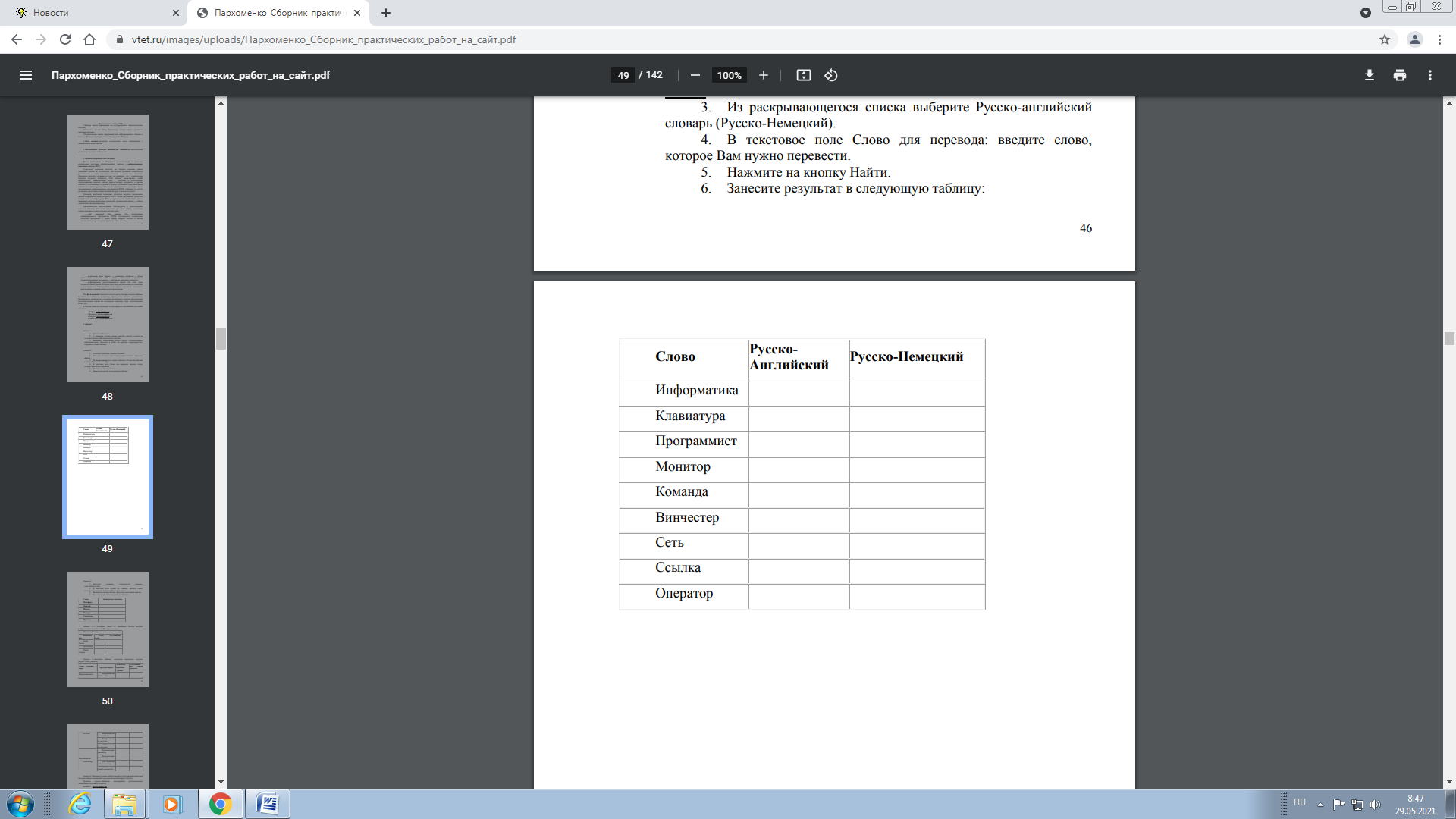 Задание 3. 1. Загрузите страницу электронного словаря– www.efremova.info. 2. В текстовое поле Поиск по словарю: введите слово, лексическое значение которого Вам нужно узнать. 3. Нажмите на кнопку Искать. Дождитесь результата поиска. 4. Занесите результат в следующую таблицу: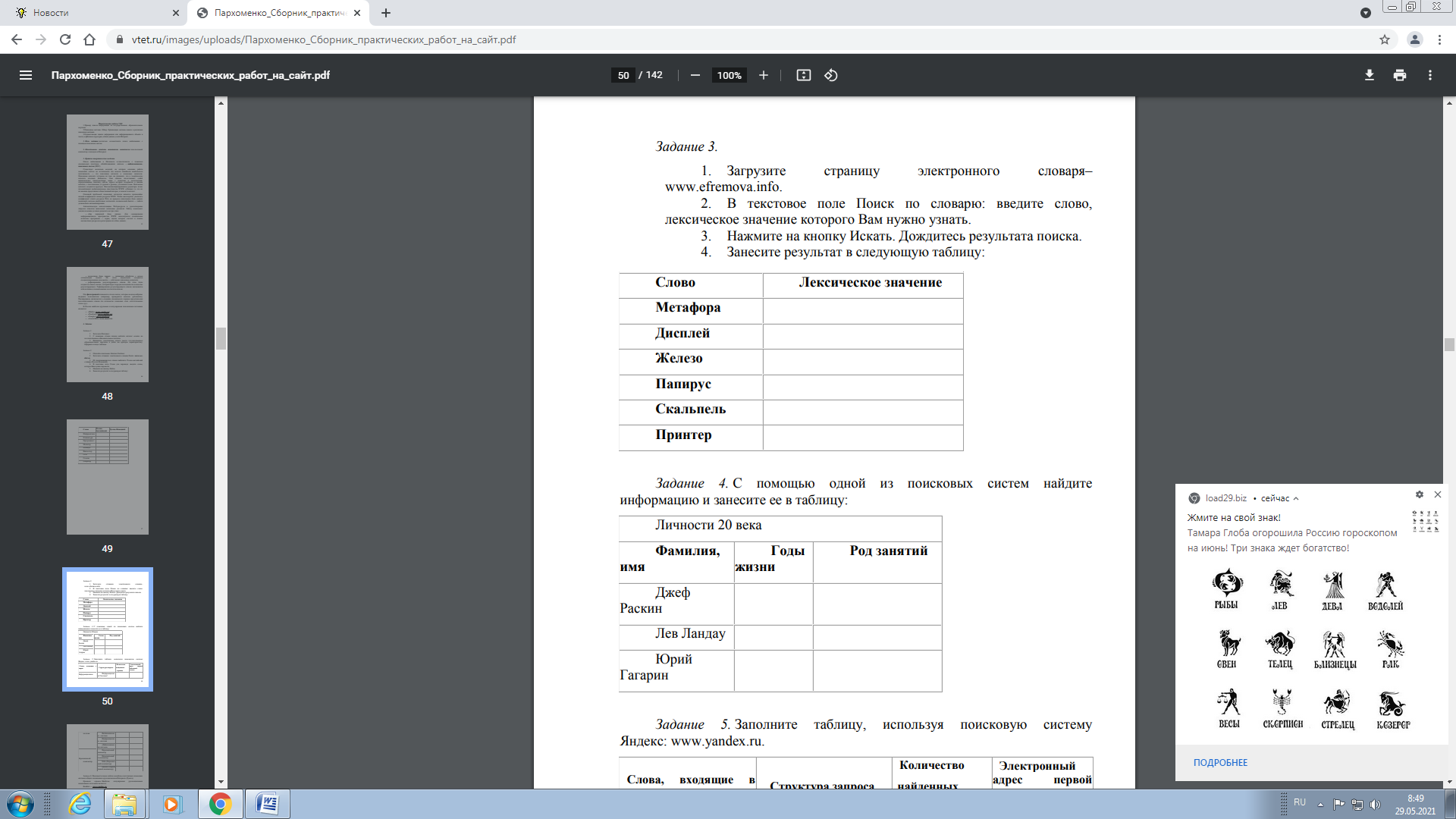  Задание 4. С помощью одной из поисковых систем найдите информацию и занесите ее в таблицу: Задание 5. Заполните таблицу, используя поисковую систему Яндекс: www.yandex.ru. 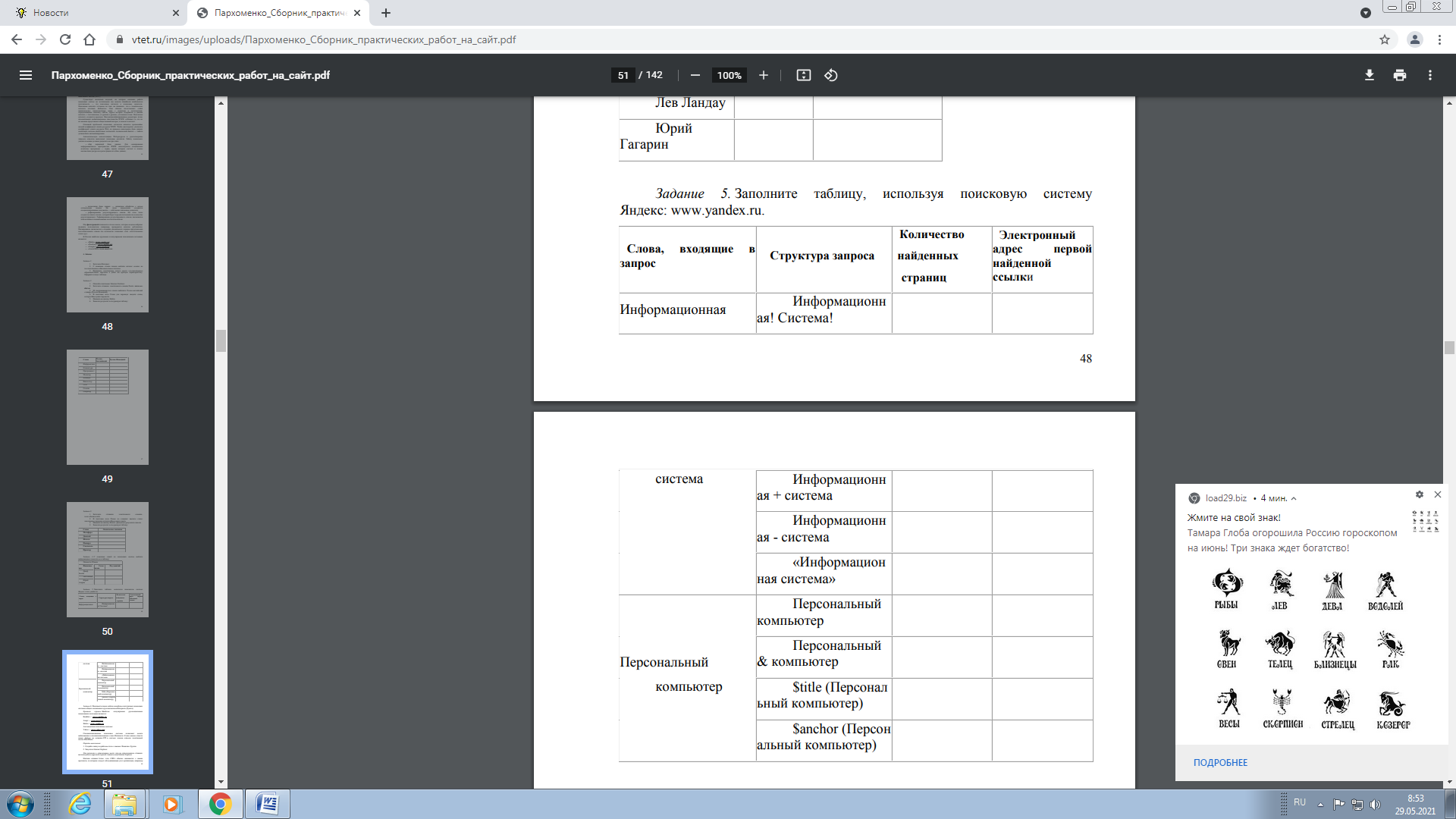  Покажите оформленные результаты преподавателю.Контрольные вопросы . 1.Что понимают под поисковой системой? 2. Перечислите популярные русскоязычные поисковые системы. 3. Что такое ссылка и как определить, является ли элемент страницы ссылкой 4. Возможно ли копирование сведений с одной Web-страницы на другую? 5. Каким образом производится поиск картинок и фотографий в поисковых системах Интернет?